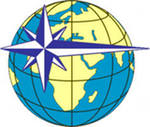 Сумська обласна державна адміністраціяСумська районна державна адміністраціяНаціональна федерація спортивного туризму УкраїниСумська обласна федерація спортивного туризмуСумський державний педагогічний університет імені А. С. макаренка      Кафедра туризму і готельно-ресторанного сервісуШановні колеги!Запрошуємо взяти участь у роботі VІ Всеукраїнської науково-практичної конференції «Стан і перспективи сучасного туризму»,  яка відбудеться  26 – 27 листопада 2020 року.Форма участі – дистанційна.Напрями роботи конференції:Філософія, соціологія, методологія туризмуІсторія, географія туризму та краєзнавствоТуристське країнознавство та кроскультурні взаємозв’язки країн світуГеопросторова організація туристського бізнесуБезпека в туризміДержавне та регіональне управління туризмомЕкономіка, менеджмент та маркетинг туризмуГотельне та ресторанне господарствоТеорія та методика професійної освіти фахівців з туризму Психолого-педагогічні та медико-біологічні аспекти туризму Спортивний, рекреаційний, пригодницький та екстремальний туризм.Для участі у конференції просимо надсилати до 15 листопада 2020 року матеріали на електронну адресу оргкомітету: toursumy@gmail.comЕлектронний  збірник  матеріалів конференції буде розміщений на сайті Сумського державного педагогічного університету імені А. С. Макаренка (www.sspu.edu.ua) та сайті кафедри туризму і готельно-ресторанного сервісу. Участь у конференції передбачає сплату оргвнеску в розмірі – 120 грн. Участь у конференції та публікація одноосібних наукових статей від професорів, докторів наук та іноземців – безкоштовна.Кошти перераховувати на картку «Приватбанку» 5168 7427 2823 4190, одержувач – Нога Ангеліна Сергіївна. Проплату необхідно підтвердити фото- або сканкопією квитанції на зазначену електронну адресу оргкомітету. Матеріали необхідно надсилати окремим файлом із зазначенням прізвища автора: Іванов_стаття, Іванов_авторська довідка, Іванов_чек.Студентські публікації необхідно подавати із зазначення прізвища, імені, по батькові наукового керівника, а також його наукового ступеню, вченого звання. ВИМОГИ ДО ОФОРМЛЕННЯ СТАТТІПриймаються наукові статті, що не публікувались раніше, об’ємом 6–8 сторінок (мова українська, російська, англійська), набраних в редакторі Microsoft Word for Windows. Шрифт тексту –Times New Roman, кегль , міжрядковий інтервал – 1,5; усі поля сторінки – . До статті можна включати графічні матеріали – рисунки, таблиці, фото, формули (для формул і діаграм – розмір шрифту 10 pt).Структура статті: стаття повинна містити постановку проблеми, її зв'язок із важливими науковими або практичними завданнями, аналіз останніх досліджень і публікацій, на які посилається автор, мету роботи, виклад основного матеріалу, висновки і перспективи подальших наукових досліджень у даному напрямку, список використаних джерел.Перший рядок – ініціали та прізвище автора (шрифт – жирний, вирівнювання по правому краю). Другий рядок – назва навчального закладу, установи, організації (вирівнювання по правому краю, курсивом). Третій рядок – назва наукової статті (великими літерами, шрифт жирний, вирівнювання – по центру). Анотація – українською, російською та англійською (4–5 рядків, курсивом, вирівнювання – по ширині сторінки)Ключові слова – до 5-7 слівТекст статті – вирівнювання – по ширині сторінки, абзаци – 1,25 см.Список використаних джерел – у кінці тексту, оформлений згідно стандарту ДСТУ 8302:2015 «Бібліографічне посилання. Загальні положення та правила складання». Посилання у тексті оформляються у квадратних дужках, із зазначенням порядкового номеру інформаційного джерела та сторінки, наприклад: [5, с. 39].Редакційна колегія залишає за собою право відхиляти публікацію статей, якщо вони не відповідають тематиці та вищезазначеним вимогам.ЗРАЗОК ОФОРМЛЕННЯ СТАТТІА. С. ПавленкоСумський державний педагогічний університет імені А. С. МакаренкаФАКТОРИ РОЗВИТКУ МІЖНАРОДНОГО ТУРИЗМУАнотація Текст статтіСписок використаних джерелАбрамoв В. В. Історія туризму: підручник. Харків: Вид-во «Форт», 2010. 286 с.Лавріненко А. Б. Формування професійних компетентностей фахівців у сфері туристської діяльності. Гуманітарний вісник. Переяслав-Хмельницький: ФОП Лукашевич М. Ю. 2012. № 27. С. 262 – 265.Стан розвитку туризму для людей з обмеженими фізичними можливостями. URL: http://www.nbuv.gov.ua/PORTAL/Soc_Gum/Vchdpu/texts.html.Авторська довідкаУчасника VІ Всеукраїнської  науково-практичної конференції «Стан і перспективи сучасного туризму»Прізвище, ім’я, по батькові:Учена ступінь та звання:Місце роботи: Посада:Поштова адреса:Контактний телефон:Е-mail:Тема наукової статті:Напрям конференції: